   Zveme vás na slavnostní                   poutní mši    v nově opravené kapli sv. Jana Křtitele                    v Zastávce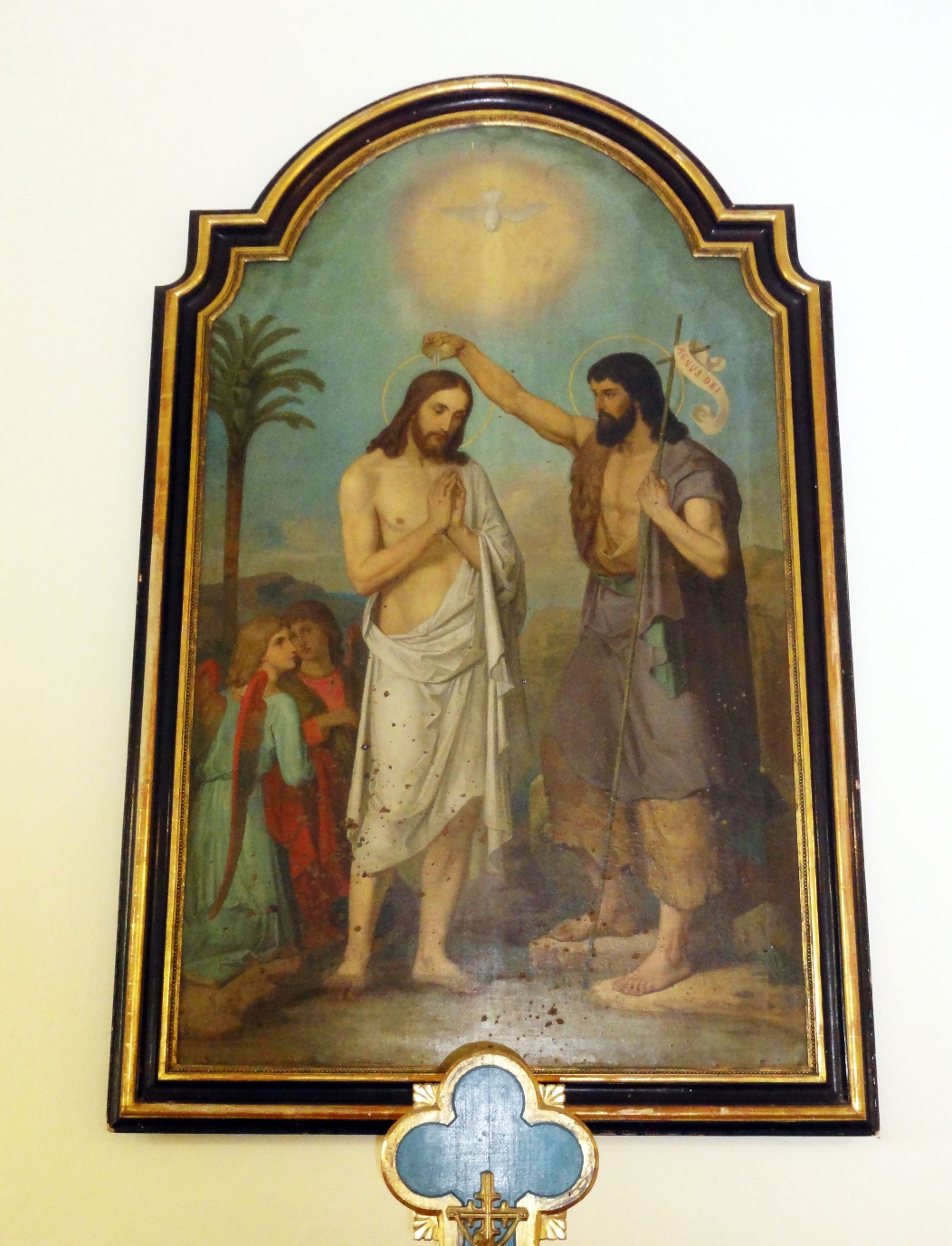         v neděli 28.6.2020 v 9.00